关于第九届中国创新创业大赛（山东赛区）暨2020年山东省中小微企业创新竞技行动计划（新一代信息技术领域）现场晋级活动实施方案第九届中国创新创业大赛（山东赛区）暨2020年山东省中小微企业创新竞技行动计划（新一代信息技术领域）现场晋级活动将于9月2日-9月4日在烟台市芝罘区举办，为做好活动的组织工作，具体实施方案如下：一、参加现场晋级范围新一代信息技术领域网上初评晋级企业。二、会议地点及路线（一）会议地点报到地点：烟台电子商务产业园A1号楼一楼大厅（南门进）；现场晋级地点：烟台电子商务产业园四楼第一赛场和第二赛场；现场晋级候场室：烟台电子商务产业园四楼同德会议室；地址：烟台市芝罘区兴裕路27号（百度搜索烟台电子商务产业园A1号楼）。（二）路线自驾：G18沈海高速杜家疃收费站出口下高速，导航搜索烟台电子商务产业园A1号楼可到烟台电子商务产业园；高铁：在烟台站或高铁烟台南站下车乘坐出租车到烟台电子商务产业园（烟台站到产业园大约30分钟车程，高铁烟台南站到产业园大约20分钟车程）三、现场晋级时间安排新一代信息技术领域：2020年9月2日-9月4日具体时间安排见附件1。四、有关要求和注意事项1、每个参赛企业、团队限报2名（含2名）以下参赛人员。新一代信息技术领域参赛回执请于8月27日前发送到ytbhcy@ytecip.com邮箱，8月28日将统一进行网上抽签。参赛回执（word版）和邮件题目命名格式为“组别+企业名称”，或联系王慧莉15688638811，于吉利13021600060。2、参赛人员报到时提交路演PPT，进行演示测试；3、请参赛企业按照组别，于8月27日前分别加入新一代信息技术竞技群（初创组）和新一代信息技术竞技群（成长组）。每个企业仅限一人入群，入群后修改群名片为企业名。8月28日下午14:00准时在群内参加网上抽签。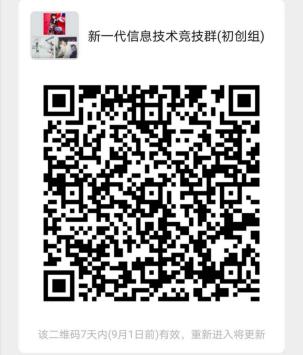 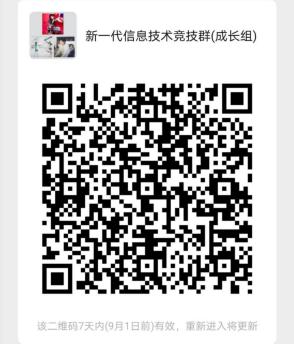 4、赛事承办方已联系周边及特色酒店预留了有限数量的房间，参赛企业、团队可联系酒店预定；5、所有参赛队伍食宿及交通费用自理。五、联系方式1.会务组于阳18596181627   王慧莉156886388112.周边及特色酒店（自愿选择入住）（一）烟台孚利泰国际大酒店预定电话：杨健 18865572357地址：烟台市莱山区莱源路10号距离竞赛场地车程：15分钟（二）烟台百纳瑞汀酒店（海景酒店）预订电话：费媛媛18660550107地址：芝罘区大马路3-1-2号距离竞赛场地车程：40分钟（三）铂悦戴斯酒店（快捷连锁酒店）预定电话：孙广艳 17616033801地址：烟台市莱山区莱源路10号距离竞赛场地车程：10分钟附件：1、现场晋级分组及时间安排表2、山东省中小微企业创新竞技行动计划现场晋级参赛回执附件1现场晋级分组及时间安排表附件22020年山东省中小微企业创新竞技行动（新一代信息技术领域）现场晋级活动参赛回执日期时间事项地点8月28日14:00网上抽签（初创组、成长组）微信群内小程序抽签9月2日13:00-15:009月3日参赛企业报到（确认PPT）一楼大厅9月2日15:00-16:00启动仪式五楼会议厅9月3日8:00-8:30上午路演企业签到四楼会场9月3日8:30-12:00初创组路演（1-25号）第一会场9月3日8:30-12:00成长组路演（1-20号）第二会场9月3日12:00-14:00专家午餐、午休9月3日13:30-14:00下午路演企业签到9月3日14:00-18:00成长组路演（21-40号）第一会场9月3日14:00-18:00成长组路演（41-60号）第二会场9月3日13:00-17:009月4日参赛企业报到（确认PPT）一楼大厅9月4日8:00-8:30上午路演企业签到9月4日8:30-12:00成长组路演（61-80号）第一会场9月4日8:30-12:00成长组路演（81-100号）第二会场9月4日12:00-14:00专家午餐、午休9月4日13:30-14:00下午路演企业签到9月4日14:00-18:00成长组路演（101-107号）第一会场9月4日14:00-18:00成长组路演（108-114号）第二会场企业名称参赛项目名称所属市、县参赛人员参赛人员参赛人员企业名称参赛项目名称所属市、县姓名职务联系电话